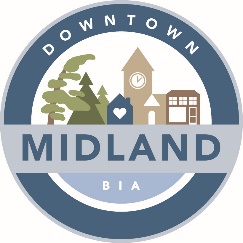 AGENDADOWNTOWN MIDLAND BIA BOARD MEETINGMarch 2nd, 2021 6:30pmZoom Meeting - Meeting ID: 664 669 8566	Attendance: P=Present; A=Absent1.	CALL TO ORDER –                pmADOPTION OF MINUTES –  Motion to adopt the minutes dated February 2nd, 2021Motion to accept Agenda dated March 2nd, 2021Declaration of pecuniary interestNEW AND GENERAL BUSINESS REPORTSEvent Committee – Matthew ShepherdMarketing – Matthew ShepherdKing Street Rejuvenation – Matthew ShepherdProperty Vacancy Committee – Matthew ShepherdExpansion – Scott CampbellChair – Scott CampbellCouncilor/Town Liaison – Jon MainFaçade Improvement Committee – Karen ShepherdStreetscape Committee – Paula Lynn-MeridisTreasury – Tanya SajanADJOURNMENT – Meeting adjourned at                 pm. NEXT BOARD MEETING:April 6th, 2021 – 6:30pm – TBD: Grounded Coffee Company (538 Bay Street) OR Zoom MeetingPaula Lynn-MeridisSusan CanningColin PapeKaren ShepherdScott CampbellTanya SajanJon MainChristine Taylor